Jakie są rodzaje skarpetek i które z nich warto kupować?Skarpetki to jeden z podstawowych elementów naszego codziennego ubioru. Zapewniają komfort, ciepło, a niektóre z nich stanowią także doskonały element stylizacji. Jakie wyróżniamy rodzaje skarpetek i po które z nich warto sięgać? Sprawdź!Kiedy długość skarpet ma znaczenie?Jednym z podstawowych sposobów, w jaki można dokonać klasyfikacji na różne rodzaje skarpetek jest ich długość. Wybieramy je najczęściej ze względu na konkretny rodzaj obuwia, do których mają być dopasowane, ale także z uwagi na aspekt wizualny. Do wyboru mamy więc balerinki przeznaczone do butów o tej samej nazwie, które osłaniają jedynie piętę i palcę u stóp, czasem również krawędź stopy, stopki zaś osłaniają jedynie całe stopy bez kostek. Pozostałe rodzaje skarpetek to klasyczne sięgające za kostkę oraz wysokie, zwane podkolankami lub podkolanówkami.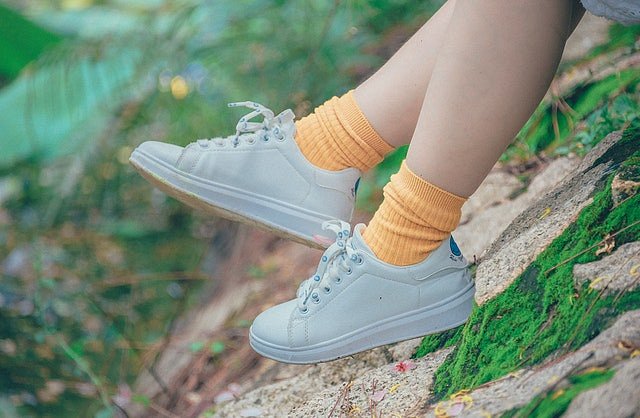 Rodzaje skarpetek - materiały do wyboruDrugim najważniejszym czynnikiem, według którego dzielimy rodzaje skarpetek jest materiał, z jakiego zostały one wykonane. Zdecydowanie należy sięgać po modele z naturalnych tkanin, dzięki którym stopa nie poci się, oddycha i zapewnia nam komfort. Najlepsze jakościowo skarpetki wykonane są z wysokojakościowej bawełny, najlepiej czesanej. Są one wówczas gładkie, przyjemne w dotyku, miękkie i po prostu niesamowicie wygodne.